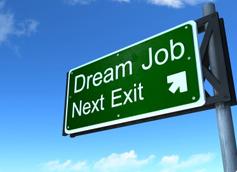 NamesWhat kind of job do you want? What do you have to do to get that job?What kinds of things will you have to do in that job?What do you want the purpose of your work to be?Why did you choose your major?If you could choose another major would you? Why or why not?What is your dream job? Something that you would do even if you didn’t get paid?If you are unhappy with your job but you are making a lot of money would you change your job? Why or why not?What are some reasons you may change your job?	